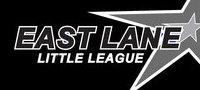 2018 Sponsorship PackagesLeague Supporter		 	$250Name, logo, and link on ELLL’s website sponsor page Official East Lane Little League plaque recognizing your business as a supporterTeam Sponsor			$500Name, logo, and link on ELLL’s website sponsor page Official East Lane Little League team picture plaque for display in your businessCompany name or logo across the front of your team’s jerseysDouble Play Team Booster	$900All the benefits of Team Sponsor (above) for TWO teams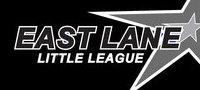 2018 Sponsor AgreementSponsor/Business Name: ____________________________________________________Sponsor/Business Address: __________________________________________________ City:  __________________________________________    Zip:  ____________________Business Phone: _______________________ Website: ____________________________ Contact Person’s Name: _____________________________________________________Contact’s Phone: __________________________ Email:___________________________Sponsor Level: [    ] League Supporter $250	[    ] Team Sponsor $500[    ] Double Play Team Sponsor $900If sponsoring a team, you may request a specific player’s or coach’s team. While ELLL cannot guarantee assignment of specific teams, we will make every effort to accommodate requests.Player Name: ____________________________________________Coach Name: ____________________________________________Important Notes: Sponsorships are available on a first come, first served basis.Sponsorships are active from March 15 to December 31, 2018. All 2018 sponsors will have first right of refusal to continue their sponsorship for 2019.In order to have a name or logo printed on team uniforms, this agreement, along with your payment and logo (high resolution JPEG or AI file), must be received by March 1st.Your donation may be tax deductible. ELLL’s tax FEIN is 11-3704436.Sponsorship Agreement Authorized By:____________________________________	_____________________Sponsor Signature					DatePlease return this agreement, along with your checkpayable to East Lane Little League, to:East Lane Little League, 5729 Main Street #355, Springfield, OR 97478